Magiszter Fényes Adolf Szolnoki TagintézményeMunkaterv a 2022/2023-as tanévre	készítette:	Radácsi Éva	tagintézményvezetőA munkaterv összeállításának törvényi háttere, szempontjai:A többször módosított 2011. évi CXC törvény a nemzeti köznevelésről,326/2013. (VIII. 30.) Korm. rendelet a pedagógusok előmeneteli rendszeréről és a közalkalmazottak jogállásáról szóló 1992. évi XXXIII. törvény köznevelési intézményekben történő végrehajtásáról,A pedagógus-továbbképzésről, a pedagógus-szakvizsgáról, valamint a továbbképzésben résztvevők juttatásairól és kedvezményeiről szóló 277/1997. (XII. 22.) Korm. rendelet,A nevelési-oktatási intézmények működéséről és a köznevelési intézmények névhasználatáról szóló 20/2012. (VIII. 31.) EMMI rendelet (a továbbiakban: R.)A kerettantervek kiadásának és jóváhagyásának rendjéről szóló 51/2012. (XII. 21.) EMMI rendelet, 8/2013. (I. 30.) EMMI rendelet a tanári felkészítés közös követelményeiről és az egyes tanárszakok képzési és kimeneti követelményeiről / Gyakornoki szabályzat miatt/ 110/2012. (VI. 4.) Korm. rendelet A Nemzeti alaptanterv kiadásáról, bevezetéséről és alkalmazásáról22/2022. (VII. 29.) BM rendelet a 2022/2023. tanév rendjéről,368/2022. (IX. 29.) Korm. rendelet a 2022/2023. tanév rendjére alkalmazandó veszélyhelyzeti szabályokról,az intézmény pedagógiai programja,az intézmény módosított SZMSZ-e és házirendje.Tagintézmény-vezető: Radácsi ÉvaSzakmai koordinátor: Kovácsné Ratkai MariannaTermészettudományi munkaközösség vezető: Szabó MáriaHumán munkaközösség vezető: Berényi GáborOsztályfőnöki és pályaorientációs munkaközösség vezető: Kerekes AndrásMűvészeti munkaközösség vezető: Borsos AlizAlapfokú művészeti iskola munkaközösség vezető: Borsos AlizDÖK segítő tanár: Berényi GáborAdatvédelmi biztos: Kerekes András
(KNT. 41§ tartalmazza a nyilvántartható adatokat, minden egyébhez, például a szülő telefonszámához hozzájáruló nyilatkozat kell!) Fényképe közzététele az AMI esetén is! GDPR rendelet 2018. május 25-től hatályosFegyelmi bizottság vezetője: Kis-Csontos RóbertPályaválasztási felelős: Berényi GáborGyermek- és ifjúságvédelmi felelős, közösségi szolgálatot kezelő tanár: Szalkári-Kristó AndreaSzeptembertől nem nálunk tanít:Bathóné Kádár VeronikaLászló TiborBoldizsár MátéMolnár GyörgyiÚj kollégák:Czibulya AnitaDebreczeni FanniErdei PéterKovács AnitaKecső EndreSimonné Kiss MáriaTerenyi-Török EmőkeNyolczas ÉvaKálló PéternéOsztályfőnökök:9.A	Szalkári-Kristó Andrea9.B	Gálné Gulyás Enikő10.A	Csehné Kanizsa Krisztina10 B	Berényi Gábor11A	Radácsi Éva11.B	Kis-Csontos Róbert12.B	Nagy Dénes13.B	Szalai Szabolcs Sándor2/14 F	Borsos AlizAz AMI-ban dolgozó kollégák:Kárpáti Márta 1 csoportNagy Dénes 1 csoportKirály GyörgyBorsos AlizGyőrfi DalmaTovábbi feladatokat ellátó kollégák:Gyógypedagógus: Terenyi-Török Emőke, Somogyiné Durucskó MáriaGyógytestnevelő: Czibulya AnitaRendszergazda: Kerekes AndrásKönyvtáros: Holló JánosnéTankönyvfelelős: Kovácsné Ratkai MariannaAz oktató-nevelő munkát ketten segítik az idén: Bakóné Jónás Edit, iskolatitkár, és Nemesné Kovács Zsuzsanna. A takarítást hárman végzik, Balatoni Dánielné, Cser Károlyné, Milotainé Miskolczi Gabriella, Pintér József látja el a karbantartói feladatokat.Tanfelügyelet, minősítések:A 2022-23-as tanévben két kolléga fog minősülni:Gálné Gulyás Enikő /2022 november 11/ (az időpont változik)Kis-Csontos Róbert /2022 október 21/ProgramtervA nappali oktatás munkarendje szerint működő gimnáziumban tanév első napja a 2022/2023. tanévben 2022. szeptember 1, a tanév utolsó tanítási napja 2023. június 16.A tanítási napok száma 180 nap.A nappali oktatás munkarendje szerint működő szakgimnáziumban 179 nap.Az iskola utolsó, befejező évfolyamán utolsó tanítási nap 2023. május 4.Tanítási hetek száma:	gimnázium 37 hét,				szakgimnázium: 36 hét,				végzős gimnázium: 32 hét,				végzős szakgimnázium: 31 hét.Javaslat a7 tanítás nélküli munkanap felhasználására:2022. december 21. Adventi nap, DÖK karácsony 1 nap2023. március 23. II. félévi nevelőtestületi értekezlet 1 nap2023. május 19. Egészségnap, drogprevenció 1 nap2023. június 8-9-10. érettségi szünet 3 nap2023. június 15. Pályaorientációs nap 1 napSzakgimnáziumban 8 tanításnélküli munkanap adható, a fent felsorolt 7 naphoz 1 nap: Pótfelvételi napja, 2023. május 15.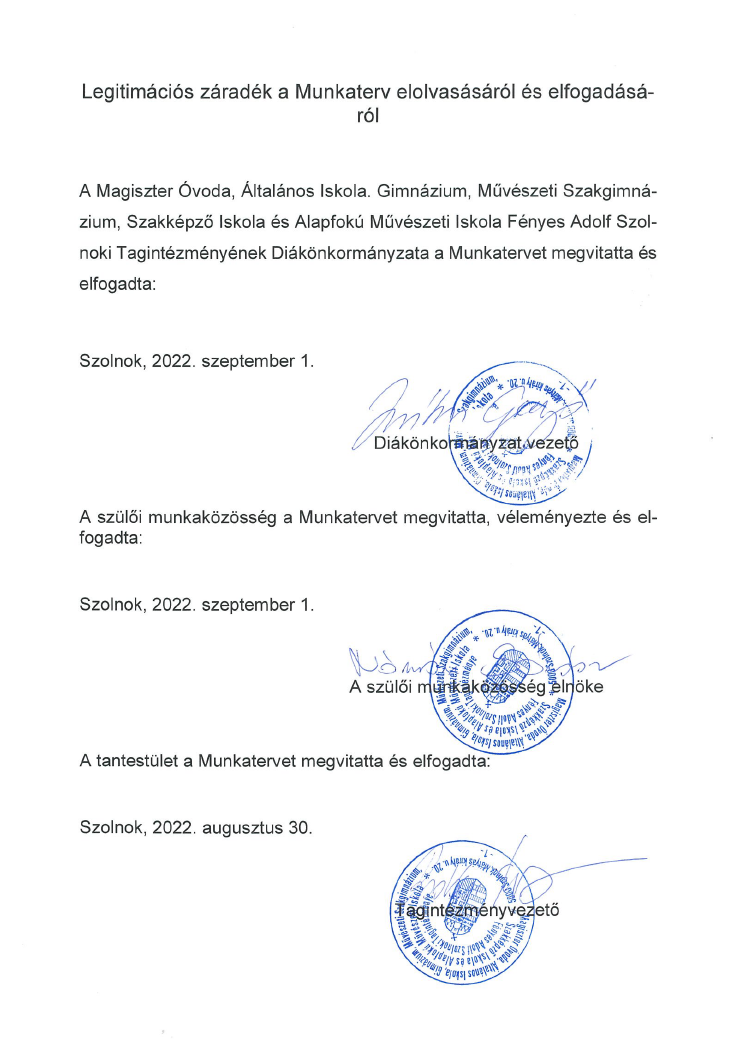 A feladat megnevezéseHatáridőFelelősAlakuló tantestületi értekezlet2022. augusztus 22. 9.00iskola igazgatójaJavítóvizsgákJegyzőkönyvek előkészítése az osztályfőnökök feladata2022. augusztus 25-26.Kovácsné Ratkai Marianna igh.osztályfőnökök, szaktanárokOsztályfőnöki értekezlet2022. augusztus 25. 9.00Kovácsné Ratkai Marianna igh.az aktuális adminisztrációrólTanévnyitó értekezlet: programterv ismertetése, a tantárgyfelosztás végleges elfogadásaTűz és balesetvédelmi oktatás2022. augusztus 30. 8.00Az iskola igazgatója, Kovácsné Ratkai Marianna igazgató - helyettes, rendszergazdaNemesné Kovács ZsuzsannaMunkaközösségi értekezletek, munkatervek leadása2022. augusztus 31. 12.00-igMk. vezetők DÖK Borsos Aliz,BÖCS munkaterve Kovácsné Ratkai Marianna igazgató - helyettes készítiTanévnyitó ünnepség. A tanulók ünnepélyes fogadása, osztályfőnöki órák2022. szeptember 01. 8.00Igazgató, osztályfőnökök, Berényi Gábor, Borsos AlizAz osztályfőnökök ellenőrzik a tavalyi névsorokat, egybevetik az újakkal2022. szeptember 3.Osztályfőnökök Iskolatitkárral egyeztetnek, jelzik a problémákat az igazgatóhelyettesnek, gyermekvédelmi felelősnekAz AMI beiratkozás indítás, adminisztrációja2022. szeptember 12.A csoportnaplók megnyitásának dátumaBorsos AlizAMI mk. vezető, Nemesné Kovács Zsuzsannaés a csoportvezetőkIskolai DÖK gyűlés2022. szeptember első feleDÖK tagok osztályonként, DÖK vezetőjeHázirend felülvizsgálataelfogadása2022. szeptember 14.Ig., igh., DÖK, tantestületJavító vizsga jegyzőkönyvek, és a közösségi szolgálat beírásának határideje a bizonyítványokba, törzslapokba, és e-naplóba., Ezek ellenőrzése,Az évismétlők bizonyítványát át kell adni az iskolatitkárnak2022. szeptember 15.Osztályfőnökök és szaktanárok,Az igazgatóhelyettes Kovácsné Ratkai Mariann igh. ellenőrzi ezek beírását, és a jegyzőkönyveketSzülői értekezletek szervezése a nappali tagozaton tanuló diákok szüleinekA Szalagavató ünnepség szervezésének elindítása2022. szeptember 19. és 26. közöttIgazgató, Kovácsné Ratkai Mariann igh. osztályfőnökök.Műsor: humán mk. vezető, Győrfi Dalma tánctanárAz új évfolyamok osztályai szerint a törzslapok kitöltése, beírási naplóegyeztetés az iskolatitkárral2022. szeptember 23.OsztályfőnökökIskolatitkárKovácsné Ratkai Mariann igazgatóhelyettesTanmenetek feltöltése a tanáriban lévő gépre, átemelése az e-naplóba2022. szeptember 23.Munkaközösség-vezetők ellenőrzik 09. 27-én, majd az igazgatóhelyettes szintén és CD-re tölti 10. 01-igStatisztikai mutatók leadása az igazgatóhelyettesnek2022. szeptember 30.Osztályfőnökök, Kovácsné Ratkai Marianna igh.A hátrányos és halmozottan hátrányos helyzetű tanulók létszámának felmérése2022. szeptember 30.Gyermek- és ifjúségvédelmi felelős, osztályfőnökökoktóber 06.Aradi vértanúk napja2022. október 6. Aradi vértanúk Napja iskolai ünnepségHumán munkaközösség Mk. vezető Berényi GáborMunkaterv szerintoktóberi statisztika elkészítése és elküldése2022. október 07.Igazgató, igazgatóhelyettesiskolatitkár, Szalkári-Kristó AndreaA festészet napjakiállítás2022. október 18.Igazgató, igazgatóhelyettesés a művésztanárokNemzeti ünnepünk: október 23.Megemlékezés iskolai szintű2022. október 24.Humán munkaközösség Munkaterv szerintAz általános iskolások nyomon-követése, bizonyítványok küldése2022. október 21.10. évf. osztályfőnökei, igh.iskolatitkárMagyar Nyelv Napja2022. november 11.Könyvtáros, Humán mk. Radácsi Éva tagintézményvezetőÉlj egészségesen!Egészséges ételbemutató szervezéseVédőnői osztályfőnöki órák szervezése2022. novemberben folyamatosanOsztályfőnökök, igazgatóhelyettesHaloween – party2022. november 3.Csehné Kanizsa Krisztina, Köllő JuditElső félévi fogadóóra2022. november 15. kedd 16.30-18.00Of-k, szaktanárok, Kovácsné Ratkai Marianna igh.Nevelőtestületi értekezlet2022. november 11.Igazgató, ig. helyettesKadét képzés bemutatásakülső előadóNyílt nap, pályaválasztási kiállítás, tájékoztató szülői értekezletek2022 november 21.szülői értekezlet 17.00Igazgató, igazgatóhelyettesés a művésztanárok munkaközösség vezetők, szaktanárok, Borsos Aliz AMI mk. vezetőSzalagtűző ünnepség2022 november26. szombatFelelősök: Igazgató, osztályfőnökök, DÖK, igazgatóhelyettes, műsor humán mk Győrfi Dalma tánctanárTélapó nap2022. december 6.DÖK szervezi,Adománygyűjtés a karácsonyi ajándékozáshoz a HHH-s gyerekek számára2022. decemberGyermek- és ifjúségvédelmi felelős, osztályfőnökökMegyei rajzverseny 13-15 éves korosztály számára + szakmai nap rajztanárok számára2022. december 04.Művészeti tagozat, Szalai Szabolcs mk. vezető Borsos Aliz AMIBukásértesítések kiküldése2022. december 20-igOsztályfőnökök, igh. iskolatitkárAdventi Nap2022. december 21. 8.00-12.00Tanítás nélküli munkanap, DÖK napFelelős: Borsos Aliz, DÖK, Humán mk. Könyvtáros, DÖKTéli szünet2022. december 20. (utolsó tanítási nap, DÖK nap, december 21. tanítás nélküli munkanap) - 2023. január 3. kedd első tanítási nap (módosult)Utolsó tanítási nap: december 20.kedd, DÖK napElső: 2023. január 09. hétfő, első tanítási napOsztályozóvizsgák lebonyolítása (hiányzás miatt)2023.január 9-14-igSzalkári-Kristó Andrea gyvk. felelős, osztályfőnökökI. félév vége2023. január 20-ig tart, szülők értesítése január 27-igOsztályfőnökök, igazgatóhelyettesTantestületi értekezlet – osztályozó konferencia2023. január 19. 13.00 óraIgazgató + MK. -vezetők, szaktanárok, Igh.Magyar Kultúra Napja – osztály szintű megemlékezés2023. január 24.Osztályfőnökök, humán munkaközösségTörzslapok, bizonyítványok kiállítása, nappali oktatás munkarendje félévi értesítők nyomtatása, szülők értesítése2023.január 28.-igIg. Osztályfőnökök.igazgatóhelyettes, rendszergazdaSzülői értekezlet2023.02.01-2023.02.07-igIgazgató, osztályfőnökökLemorzsolódás statisztikaelkészítése2023. február 9.Osztályfőnökök, igh. iskolatitkárFélévi tantestületi értekezlet2023. február 7. 13.00 óraIgazgató, igazgatóhelyettes.mk. vezetőkJelentkezés a 2022-23-as. tanév tavaszi érettségi vizsgáiraJelentkezés szakmai vizsgákra2023. február 10.Igazgató, iskolatitkár, jegyzők, osztályfőnökökAz osztályfőnökök az iskolatitkárral egyeztessenek a tanulói létszámokkal kapcsolatban.2023. február első feleIskolatitkár, osztályfőnökökMegemlékezés a kommunista diktatúra áldozatairól – osztályszintű megemlékezés2023. február 27.OsztályfőnökökAlkalmassági vizsgák a művészeti tagozatra2023. március 3. péntek 8.00Igazgató, tagozatvezető, művészeti szaktanárokNemzeti ünnepünk: március 15.Iskolai szintű megemlékezés 2023. március 14. Osztályfőnökök, Humán mk munkaterv szerintSzenti Ernő megyei rajzverseny szervezése, megrendezése a POK felkéréséreMárcius 21.Művészeti munkaközösségII. félévi nevelési értekezletMárcius 23.Tanítás nélküli munkanapIgazgató. + igazgatóhelyettesBukásértesítők kiküldése a végzősök számára2023.március 24.-igOsztályfőnökök, Igh.Tavaszi szünet2023. április 5. – április 12.Utolsó: április 5.szerdaElső: április 12. szerdaKöltészet Napja – iskolai szintű megemlékezés2023. április 11. keddHumán MK.2. félévi fogadóóra2023. április 12. szerda 16.30 -18.00Osztályfőnökök.igazgatóhelyettesOsztályozó konferencia a végzősöknek2023. május 4. 12.00.osztályfőnökök, igazgatóhelyettesUtolsó tanítási nap a végzősöknek2023. május 5. péntekvégzős osztályfőnökökBallagás2023.május 5.péntek, 17.00 óraIg. ballagtató osztályfőnökök. DÖK, Borsos Aliz, igazgatóhelyettes a szervezés ellenőrzéséértMájusi írásbeli érettségi vizsga2023. május 8-9-10.Tanítás nélküli munkanapIntézmény vezetőségeMájusi írásbeli érettségi vizsgák szervezése2023. május 08.-től május 27-igIgazgató, jegyzőkMK-vezető. szaktanárokiskolatitkárPótfelvételi2023. május 15. hétfő- 8.00 óraművészeti kollégákSzalai Szabolcs, Bukásértesítők kiküldése2023. május 19-igosztályfőnökök, iskolatitkár, igazgatóhelyettes ellenőrziEgészségnap szervezése, drogprevenció2023. május 19.Tanítás nélküli munkanap, DÖK napSzociális segítő, Gyermek- és ifjúségvédelmi felelős, osztályfőnökökOrszágos Kompetenciamérés2023. május 10. évf. osztályfőnökök, igh.iskolatitkárOsztályozó vizsgák hiányzások miatt2023. június 7-től- –június 9.-igMK-vezetők, szaktanárok, Szalkári-Kristó Andrea, igh. ellenőrziPályaorientációs nap2023. június 15.Mk vezetők, osztályfőnökök, intézményvezetésszakmai vizsgaOKJ 2/142023. június 15-17-igIgazgató, művészeti szaktanárok, gyakorlati oktatók, osztályfőnökök. Osztályozó konferenciaUtolsó tanítási nap2023. június 16. csütörtök 14.00Igazgató, igazgatóhelyettes, osztályfőnökökTanévzáró ünnepség2023. június 23. péntek 17.00Igazgató, Igh.Humán mk.Lemorzsolódás statisztikájának elkészítése2023. június 20.Osztályfőnökök. igh., iskolatitkárSzóbeli érettségi vizsgák lebonyolítása2023. június 19-30. közöttIgazgató, jegyzők, szaktanárokÉrettségi dokumentáció összeállítása, ellenőrzése és megküldéseA szóbeli vizsgákat követő napokbanIgazgató, jegyzők, iskolatitkárAz éves munka értékelése, a következő tanév feladatainak meghatározása2023. júniusGyermek- és ifjúségvédelmi felelős, osztályfőnökök, tagintézményvezetésBeiratkozás a 2022-23-as tanévre2023. június 22. 8.00-16.00Iskolatitkár, osztályfőnökökTanévzáró értekezlet – utolsó munkanap2023. július 29.Igazgató, Igh. MK-vezetők.